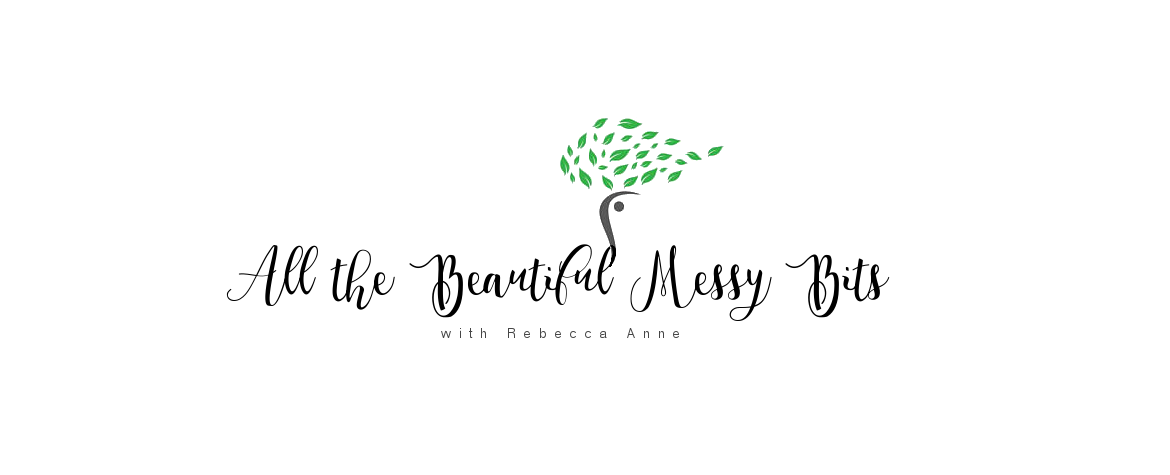 Weekly Class ScheduleAll That Matters128 North Main Street, Providence, RISaturdays 8:00-81:15am – MeditationMeditating with others is great way to anchor your practice and effect change. Session may include simple guidance and/or breathwork. No experience necessary. This is a free community offering.Saturdays 8:30-9:30am – Yoga I/IIThis Yoga I and Yoga II blended class includes key instruction for beginner yogis, while offering options for experienced yogis to deepen and further their practice. Teachers will address various levels while adapting to students’ needs.All That Matters classes: $16 drop-in or class passes & monthly memberships available.  